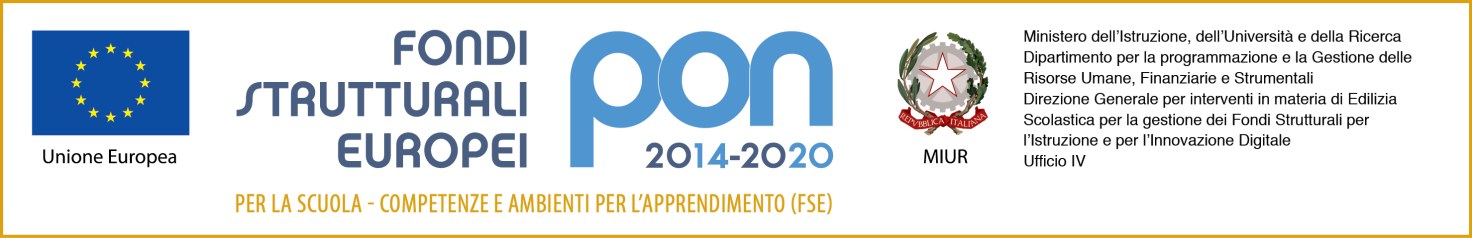 ISTITUTO COMPRENSIVO stataleScuole: Infanzia - Primaria - Secondaria di 1° grado Piazza Unità d’Italia 20060 Cassina de’ Pecchi (MI) Tel.: 02 9529607 e-mail miic8bh007@istruzione.it - Cod. mecc. miic8bh007C.F. 83510450154 - SITO INTERNET www.icscassina.edu.it/wordpress/   Cod. Univoco per fatturazione elettronica: UFQUMNRILEVAZIONE DEI BISOGNI ALUNNI IN SITUAZIONE DI SVANTAGGIO LINGUISTICORELATIVA AI SINGOLI PLESSI (PRIMARIA/SECONDARIA DI 1 GRADO) A.S. 2021/2022ATTIVAZIONE DOCENZA PER AREE A RISCHIO E FORTE PROCESSO IMMIGRATORIOTABULAZIONE ALUNNI IN SITUAZIONE DI SVANTAGGIO LINGUISTICO (NAI E ALUNNI STRANIERI) CHE NECESSITANO DI ALFABETIZZAZIONE O POTENZIAMENTO LINGUISTICO PER IL SUPPORTO ALL’APPRENDIMENTO, ANCHE CON PDP ATTIVO ( A CURA  DEI COORDINATORI DI CLASSE  ).ORDINE DI SCUOLA: ………………………………………………………………………………………..Descrizione livelliLIVELLO 0 EMERGENZA COMUNICATIVA:-ALUNNO APPENA ARRIVATO IN ITALIALIVELLO 1 INIZIALE-DIFFICOLTĂ NELLA LINGUA PER LESSICO LIMITATO, DIFFICOLTĂ MORFOSINTATTICHE.LIVELLO 2 INTERMEDIO-DIFFICOLTĂ NELLA COMPRENSIONE DEL TESTO E DEI LINGUAGGI SPECIFICI DELLE DISCIPLINECLASSE:COGNOME E  NOME DELL’ALUNNOLIVELLO DI COMPETENZA:0 EMERGENZALIVELLO DI COMPETENZA:1 INIZIALELIVELLO DI COMPETENZA:2 INTERMEDIO